XXII TRAVESÍA PLAYA DE PONIENTEDomingo 31 julio de 2016 a las 13:00CATEGORÍA	MASCULINO	FEMENINOMenores 	1999 a 2003	1999 a 2003Mayores	1998 a 1985	1998 a 1985Master A	1984 a 1967	1984 a 1967Master 50	1966 anteriores	1966 anterioresPARTICIPACIÓN: Prueba abierta para todos los aficionados a la natación estén o no federados.IMPORTE: Cuota inscripción de 10€ INSCRIPCIONES: La inscripción deberá realizarse en la web www.ciudaddegijon.org y correo electrónico a la dirección ciudaddegijon@telecable.es o al teléfono 670 631 176 indicando para cada participante el número de licencia y club en caso de estar federado, nombre, apellidos, año de nacimiento, autorización del tutor en caso de ser menor.Todas las inscripciones deberán estar en poder del club organizador dos días antesRecogida de gorros en la SALIDA / META hasta las 12:30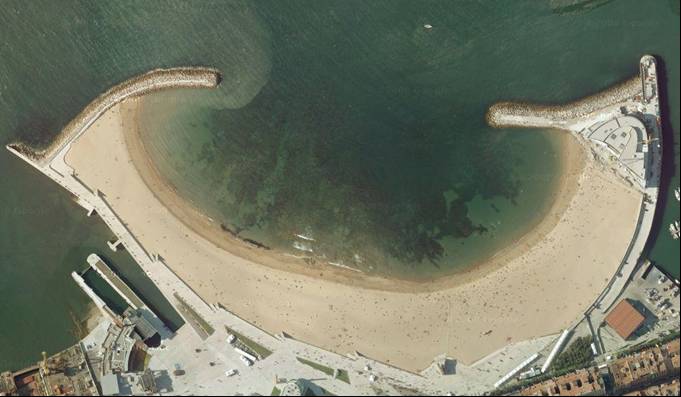 RECORRIDO: Distancia 1.200 metros en color amarillo. 